	 	Allegato 3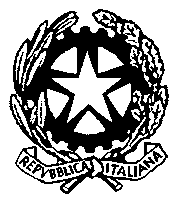  POLIZIA  DI STATO   ______________________________________ (intestazione Ufficio o Reparto)Cat. ______________  Prot.________                       				_____________________									                             (data)OGGETTO: 	26° Corso di formazione professionale per l’accesso alla qualifica iniziale del ruolo dei Sovrintendenti, Assistenti e Agenti della Polizia di Stato Trasmissione prospetto riepilogativo assenze del _______ ciclo.Svolto dal ___________ al ___________ .ALL’ ISTITUTO PER ISPETTORI DELLA POLIZIA DI STATO		NETTUNO(via P.E.C.  all’indirizzo: istitutoispettori.nettuno.rm@pecps.poliziadistato.it)  			ALL’ ISTITUTO PER SOVRINTENDENTI DELLA POLIZIA DI STATO	SPOLETO(via P.E.C.  all’indirizzo: uffaagg.saaspoleto.pg@pecps.poliziadistato.it)  										ALLA SCUOLA ALLIEVI AGENTI DELLA POLIZIA DI STATO		PIACENZA(via P.E.C.  all’indirizzo: uffaagg.saa.pc@pecps.poliziadistato.it)  														(indicare solo l’Istituto interessato)											                          Si trasmette il prospetto nel quale sono riepilogati, per ciascun frequentatore in forza presso questo Ufficio/Reparto, i dati numerici riferiti ai giorni/ore di assenza dalla fase di apprendimento con modalità telematiche e informatiche, svolta nel periodo in oggetto indicato.Data, ____________ 						_____________________________										                (firma)COGNOME E NOMEDATA/EGIORNI DI ASSENZA DIDATTICA(non si computano i giorni di assenza per citazioni innanzi A.G.)PERMESSI ORARI(Art. 16 D.M. 199/2002)